REQUISIÇÃO DE TRANSPORTEOBS: O embarque padrão, salvo exceção justificada, é na UFPI, local a combinar. O horário de saída é a partir das 7:00 h.UNIVERSIDADE FEDERAL DO PIAUÍPREFEITURA UNIVERSITÁRIACOORDENADORIA DE SERVIÇOS OPERACIONAISDivisão de Transportes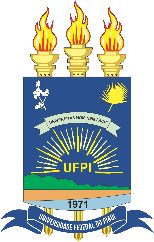 PREENCHIMENTO PELO SOLICITANTEPREENCHIMENTO PELO SOLICITANTEUNIDADE SOLICITANTERAMALDESTINODESTINODATAHORA DA SAÍDA DA SEDEDATAHORA DE RETORNO À SEDENOME DO(S) PASSAGEIRO(S) / REGISTRO DE IDENTIDADE / MATRÍCULA INSITUCIONALNOME DO(S) PASSAGEIRO(S) / REGISTRO DE IDENTIDADE / MATRÍCULA INSITUCIONALJUSTIFICATIVA / MOTIVO DA ATIVIDADEJUSTIFICATIVA / MOTIVO DA ATIVIDADEENDEREÇO PARA EMBARQUEENDEREÇO PARA EMBARQUESERVIDOR / RESPONSÁVELSERVIDOR / RESPONSÁVELCONTATOSFONEAUTORIZADO EMOBSERVAÇÃO____ de ___________________________ de 20 _____Assinatura e carimbo do Responsável pelo SetorAo assinar e carimbar o espaço ao lado, o Responsável pelo Setor admite ter ciência do normativo interno da Coordenadoria de Serviços Operacionais.